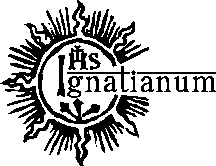 Imię i Nazwisko Zleceniobiorcy: Alicja BułatOŚWIADCZENIE ZLECENIOBIORCYOświadczam, że w okresie od 23.04.2018 do  30.04.2018  nie wykonywałam żadnych czynności  na   rzecz Zleceniodawcy: Akademii Ignatianum w Krakowie, będących  przedmiotem zawartej umowy - zlecenia  nr  BP/2018/Z/NCN/050  z dnia 16.04.2018  Data 30.04.2018							……………………..………………………..…………..									Podpis ZleceniobiorcyWersja 2 z dnia 30.01.2019